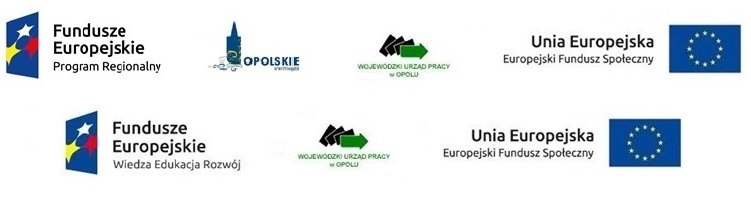 UMOWA RAMOWA NR ……../P/NL.II/2017 W dniu ……-05-2017 r. w Opolu pomiędzy : Województwem Opolskim ul. Piastowska 14, 45 – 082 Opole nr NIP 7543077565 - Wojewódzkim Urzędem Pracy w Opolureprezentowanym przezJacka Suskiego – Dyrektora WUP w Opoluzwanym dalej Zamawiającyma ……………………………………………………………………………………………………………reprezentowanym przez:....................................... zwanym dalej Wykonawcą, została zawarta umowa następującej treści: § 1Celem niniejszej umowy ramowej jest ustalenie warunków dotyczących zamówień, jakie mogą zostać udzielone w okresie obowiązywania umowy, na dostawy opisane w załączniku nr 1 do niniejszej umowy. W niniejszej umowie ramowej wskazuje się orientacyjne przewidywane ilości materiałów eksploatacyjnych, warunków dostawy.Zamawiający zastrzega sobie prawo do zmiany ilości wyspecyfikowanych materiałów  eksploatacyjnych w zależności od bieżących potrzeb. Niniejszą umowę ramową zawiera się na czas określony do dnia 30 listopada 2017 roku albo do wyczerpania łącznej kwoty netto, o której mowa w ust. 4 poniżej,  w zależności od tego, które ze zdarzeń nastąpi wcześniej.Na podstawie Umowy Ramowej Zamawiający może udzielać Wykonawcy Zamówień Szczegółowych do łącznej kwoty netto w wysokości 32.520,- złotych (słownie: trzydzieści dwa tysiące pięćset dwadzieścia złotych netto), co stanowi kwotę brutto 39.999,60 złotych (słownie: trzydzieści dziewięć tysięcy dziewięćset dziewięćdziesiąt dziewięć złotych 60/100 brutto). Kwota, o której mowa w ust. 5 jest jedynie kwotą orientacyjną i określa górną granicę zobowiązań, jakie Zamawiający może zaciągnąć na podstawie Umowy Ramowej.Udzielenie zamówień na niższą kwotę niż wskazana w ust. 5 nie może być podstawą roszczeń wobec Zamawiającego z tytułu niewywiązania się z Umowy Ramowej 
lub nie składania Zamówień Szczegółowych.W przypadku wyczerpania kwoty określonej w ust. 5 niniejszego paragrafu, Umowa Ramowa wygasa, bez konieczności składania dodatkowych oświadczeń Stron.§ 2Zasady udzielania Zamówień SzczegółowychZamawiający będzie udzielał Wykonawcy Zamówień Szczegółowych w miarę potrzeb Zamawiającego.Każde Zamówienie Szczegółowe wystawione przez Zamawiającego  będzie podlegać warunkom niniejszej Umowy.Wykonawca każdorazowo wykona przedmiot dostawy w terminie do 3 dni roboczych liczonych począwszy od następnego dnia po złożeniu zamówienia na adres poczty elektronicznej Wykonawcy …………………………………….. Wykonawca dostarczy na własny koszt przedmiot umowy do Zamawiającego na adres: Opole, ul. Głogowska 25c w godzinach pracy Wojewódzkiego Urzędu Pracy w Opolu tj. od poniedziałku – piątku w godz. od 8.00 - 15.00. § 3Zamawiający wymaga oferowania produktów oryginalnych, tzn. wyprodukowanych przez producenta tego urządzenia, do którego dany materiał jest przeznaczony lub materiałów eksploatacyjnych równoważnych (fabrycznie nowych), pod warunkiem, ze mają one nie gorsze parametry od oryginalnych. Produkty równoważne muszą działać analogicznie jak produkty oryginalne producenta urządzeń i posiadać elementy elektroniczne dające komunikaty przy pracy w sieci, kasety z tonerem nie mogą powodować ograniczeń funkcji i możliwości sprzętu oraz pogorszenia jakości wydruku w warunkach technicznych opisanych przez producenta sprzętu. Zamawiający wymaga pełnej kompatybilności z oprogramowaniem drukarki (kaseta ma poprawnie zwracać informacje o liczbie wydrukowanych stron oraz poziomie zużycia tonera).Pod pojęciem „fabrycznie nowe” Zamawiający rozumie produkty wykonane z nowych elementów lub pełnowartościowych komponentów z odzysku, nieuzupełniane, bez śladów uszkodzenia, w oryginalnych opakowaniach producenta z widocznym logo/nazwą producenta, symbolem produktu, posiadające wszelkie zabezpieczenia szczelności zbiorników z tonerem. Wykonawca zobowiązuje się do odbioru od Zamawiającego zużytych materiałów eksploatacyjnych (tonerów wskazanych w § 1 w celu recyklingu lub utylizacji zgodnie z zapisami ustawy z dnia 14 grudnia 2012 roku o odpadach (Dz. U z 2016 r. poz. 1987 z późn. zm.). W skład przedmiotu zamówienia wchodzi także rozładunek dostawy do pomieszczeń wskazanych przez przedstawiciela Zamawiającego. § 4Wykonawca udziela Zamawiającemu gwarancji na poszczególne pozycje przedmiotu umowy, o którym mowa w §1 co najmniej na okres 24 miesiące. Okres gwarancji będzie liczony od daty każdorazowego odbioru przedmiotu danej dostawy bez zastrzeżeń.  Wykonawca gwarantuje, że dostarczone materiały są wysokiej jakości oraz zapewniają kompatybilność pracy z urządzeniami Zamawiającego, zapewniają należyte bezpieczeństwo oraz posiadają właściwe opakowanie i oznakowanie. Wykonawca gwarantuje, że zamontowanie i używanie dostarczonych przez niego materiałów drukujących nie spowoduje utraty praw gwarancji producenta urządzenia, do którego są przeznaczone. Jeżeli w trakcie trwania gwarancji Zamawiający stwierdzi, iż wydajność, jakość lub niezawodność dostarczonych produktów niekorzystnie odbiega od wymagań producenta kserokopiarki, Wykonawca zobowiązuje się do gwarancyjnej wymiany produktu na nowy wolny od wad w terminie 48 godzin (w dni robocze) od momentu zgłoszenia przez Zamawiającego istniejącej wady produktu na adres poczty elektronicznej Wykonawcy ………………………………… . Wymiana nastąpi w siedzibie Zamawiającego na koszt i ryzyko Wykonawcy w razie stwierdzenia wad produktu. Wymieniane zepsute tonery w okresie gwarancji muszą być fabrycznie nowe. Wykonawca zobowiązuje się do pokrycia kosztów naprawy urządzeń drukujących, gdy ich uszkodzenie powstanie w wyniku stosowania tonera dostarczonego przez Wykonawcę. Za podstawę żądania przez Zamawiającego naprawy urządzenia uważa się pisemną opinię autoryzowanego serwisu jego producenta. Naprawa urządzenia wykonana zostanie w autoryzowanym serwisie jego producenta w ciągu 7 dni od momentu zgłoszenia Wykonawcy przez Zamawiającego konieczności wykonania naprawy na adres poczty elektronicznej Wykonawcy ………………………………………… . § 5Każdorazowo płatność za dokonaną w oparciu o Zamówienie szczegółowe dostawę nastąpi przelewem na podstawie faktury VAT wystawionej zgodnie z obowiązującymi przepisami, po wykonaniu dostawy. Wartość faktury poszczególnych dostaw będzie obliczona w oparciu o jednostkowe ceny netto dostarczonego asortymentu określone w Załączniku nr 1 do Umowy oraz ilości materiałów wskazane w danym zamówieniu szczegółowym.Wynagrodzenie płatne będzie w ciągu 14 dni po dostarczeniu faktur VAT do siedziby Zamawiającego.W związku z tym, że stroną niniejszej Umowy jest Województwo Opolskie, a świadczenia objęte Umową są realizowane przez Wykonawcę na rzecz Wojewódzkiego Urzędu Pracy w Opolu jako wojewódzkiej samorządowej jednostki organizacyjnej Województwa Opolskiego w fakturach VAT Wykonawca zamieści następujące dane:NabywcaWojewództwo Opolskie ul. Piastowska 14, 45 - 082 NIP 7543077565 
Odbiorca			Wojewódzki Urząd Pracy w Opolu  ul. Głogowska 25 c, 45 – 315 Opole.Zamawiający dokona zapłaty w formie przelewu bankowego na konto Wykonawcy numer ………………………………………………………………..Za termin zapłaty uważa się dzień obciążenia rachunku Zamawiającego.Faktura wystawiona w sposób błędny lub bezzasadny zostanie zwrócona Wykonawcy. § 6Przedmiot umowy, o którym mowa w §1 współfinansowany jest przez Unię Europejską ze środków Europejskiego Funduszu Społecznego w ramach pomocy technicznej Regionalnego Programu Operacyjnego Województwa Opolskiego na lata 2014-2020 oraz pomocy technicznej Programu Operacyjnego Wiedza-Edukacja-Rozwój. § 7Wykonawca zobowiązuje się zapłacić Zamawiającemu następujące kary umowne: za opóźnienie w dostawie przedmiotu umowy przez Wykonawcę tzn. za nieterminowe dostarczenie przedmiotu umowy Wykonawca zapłaci Zamawiającemu kwotę w wysokości 0,5% ceny łącznej brutto, wynikającej z wartości danego zamówienia szczegółowego za każdy dzień opóźnienia. Opóźnienie będzie liczone od upływu terminu obliczonego zgodnie z § 2 ust. 3.za odstąpienie od umowy z przyczyn zależnych od Wykonawcy w wysokości 10 % wartości brutto, o której mowa w § 1 ust. 5.Wykonawca zobowiązany jest do uiszczenia kar umownych w terminie 3 dni od otrzymania pisemnego wezwania od Zamawiającego przy czym za dochowanie formy pisemnej strony uważają także przesłanie wezwania na adres email, wskazany w § 2 ust. 3.Wykonawca wyraża zgodę na potrącenie naliczonych przez Zamawiającego kar umownych z wynagrodzenia należnego Wykonawcy.Zamawiający zastrzega sobie prawo do dochodzenia na zasadach ogólnych odszkodowania uzupełniającego, przewyższającego wysokość kar umownych do wysokości rzeczywiście poniesionej szkody. Zamawiający zastrzega sobie prawo odstąpienia od umowy w przypadku, gdy Wykonawca nie dotrzyma wyznaczonego terminu dostawy przedmiotu umowy lub nie wymieni reklamowanego tonera na nowy. W takim przypadku prawo do odstąpienia od umowy przysługuje po bezskutecznym upływie 2 dni od wyznaczonego terminu dostawy. W tym przypadku, Wykonawca może żądać wyłącznie wynagrodzenia należnego z tytułu rzeczywistego wykonania części umowy.Zamawiający ma prawo odstąpić od umowy także w następujących przypadkach:wykonywania przez Wykonawcę obowiązków wynikających z niniejszej umowy 
w sposób nienależyty, pomimo dwukrotnego wezwania do poprawy w wykonywaniu tych obowiązków,likwidacji działalności Wykonawcy,innego rażącego naruszenia warunków umowy. Odstąpienie od umowy lub rozwiązanie umowy powinno nastąpić w formie pisemnej pod rygorem nieważności takiego oświadczenia. § 8Każda zmiana postanowień niniejszej umowy wymaga formy pisemnej pod rygorem nieważności. Zamawiający przewiduje możliwość dokonania zmian postanowień zawartej umowy w przypadku: gdy konieczna będzie zmiana danych teleadresowych lub konieczna będzie zmiana miejsca wskazanego w opisie przedmiotu zamówienia, to dostawa przedmiotu umowy nastąpi do innego wskazanego przez Zamawiającego miejsca /na terenie miasta Opola/;gdy nastąpi ustawowa zmiana stawki podatku VAT, strony dostosują wskazaną w umowie stawkę do obowiązujących przepisów prawa i odpowiednio podwyższą lub obniżą wynagrodzenie brutto, kwota netto pozostaje stała;gdy nastąpi zmiana przepisów prawa dot. postanowień niniejszej umowy i postanowienia te staną się niezgodne z prawem w całości lub części -stosuje się obowiązujące przepisy prawa;powodującym poprawienie parametrów technicznych, wynikającym z aktualizacji rozwiązań z uwagi na postęp technologiczny lub zmiany obowiązujących przepisów prawnych mających bezpośredni wpływ na realizację przedmiotu umowy bez wpływu na cenę umowy brutto, o której mowa w § 5 ust. 1.gdy konieczność wprowadzenia zmian będzie następstwem zmian wprowadzonych w umowach pomiędzy Zamawiającym a inną niż Wykonawca stroną, w tym instytucjami nadzorującymi realizację projektów, w ramach których realizowane jest zamówienie;gdy wynikną rozbieżności lub niejasności w umowie, których nie można usunąć w inny sposób zmiana będzie umożliwiać usunięcie rozbieżności i doprecyzowanie umowy w celu jednoznacznej interpretacji jej zapisów przez strony;zmiany źródła finansowania umowy lub dodania nowego źródła finansowania umowy, kwota umowy pozostanie bez zmian, a Zamawiający zmieni tylko jej źródło finansowania i doda (lub zmieni) odpowiednie logo i informację o współfinansowaniu umowy. § 9Do niniejszej umowy nie stosuje się przepisów ustawy z dnia 29 stycznia 2004 r. Prawo zamówień publicznych (Dz. U. z 2015r., poz. 2164). § 10W sprawach nie uregulowanych niniejszą umową mają zastosowanie przepisy Kodeksu cywilnego, oraz przepisów właściwych dla przedmiotu umowy i rozliczeń finansowych. Ewentualne spory z niniejszej umowy rozstrzygane będą przez sąd powszechny właściwy dla siedziby Zamawiającego. § 11Umowę sporządzono w trzech jednobrzmiących egzemplarzach. Jeden egzemplarz otrzymuje Wykonawca i dwa otrzymuje Zamawiający.Zamawiający					WykonawcaZałącznik nr 1 do Umowy Ramowej nr ……../P/NL.II/2017Wykaz materiałów eksploatacyjnych do sprzętu drukującego w technologii laserowej na potrzeby Wojewódzkiego Urzędu Pracy w OpoluLp.NazwaProducentSzacowana ilośćCena jednostkowa nettoDrukarki BROTHER1Toner Brother TN 7600 do HL504022Bęben Brother DR 7000 do HL504013Toner Brother TN 3280 do HL534014Bęben Brother DR 3200 do HL534015Toner Brother TN 2320 do HL-L2360, HL-L230036Bęben Brother DR 2300 do HL-L2360, HL-L23001Drukarki HP7Toner HP CC530A Black18Toner HP CC531A Cyan19Toner HP CC533A Magenta110Toner HP CC532A Yellow211Toner HP 85A do HP L11021Drukarki OKI12Toner OKI-43324408 Black (5600)113Toner OKI-433801907 Cyan (5600)114Toner OKI-433801906 Magenta (5600)215Toner OKI-433801905 Yellow (5600)116OKI-4381708 Bęben Black 117OKI-4381707 Bęben Cyan 118OKI-4381706 Bęben Magenta 119OKI-4381705 Bęben Yellow 120OKI-43363203 Fuser Unit do C5600, MC560121Toner OKI-43865708 Black (5650)122Toner OKI-43872307 Cyan (5650)123Toner OKI-43872306 Magenta (5650)124Toner OKI-43872305 Yellow (5650)125OKI-43870008 Bęben Black 226OKI-43870007 Bęben Cyan 127OKI-43870006 Bęben Magenta 128OKI-43870005 Bęben Yellow 129Toner OKI-43865724 Black (5850) 8k130Toner OKI-43865723 Cyan (5850) 6k331Toner OKI-43865722 Magenta (5850) 6k232Toner OKI-43865721 Yellow (5850) 6k233OKI-43870024 Bęben Black 234OKI-43870023 Bęben Cyan 735OKI-43870022 Bęben Magenta 836OKI-43870021 Bęben Yellow 837OKI-43853103 Fuser Unit do C5650, C5850538OKI-43363402 Transfer Belt do C5650, C5600, C58501039Toner OKI-44469804 Black (510) 5k1040Toner OKI-44469724 Cyan (510) 5k1041Toner OKI-44469723 Magenta (510) 5k1042Toner OKI-44469722 Yellow (510) 5k1043OKI-44494202 Bęben CMYK C510, C310244OKI-44472603 Fuser Unit do C510545OKI-44472202 Transfer Belt do C510546Toner OKI-44469803 Black (310) 3,5k147Toner OKI-44469706 Cyan (310) 2k148Toner OKI-44469705 Magenta (310) 2k249Toner OKI-44469704 Yellow (310) 2k250Toner OKI-44973508 Black (531) 7k151OKI-44968301 Bęben CMYK C531152Toner B-431 OKI -44917602 12k153Bęben B-431 OKI-44574302154Toner OKI-43324408 Black (5600)1Drukarki SAMSUNG55ML 2250D51Drukarki SHARP56Toner MX-31GTBA 2057Toner MX-31GTYA 858Toner MX-31GTCA 859Toner MX-31GTMA860Pojemnik na zużyty toner MX-310 HB25Drukarki KYOCERA61Toner TK-8305K 1362Toner TK-8305C 563Toner TK-8305M564Toner TK-8305Y565Pojemnik na zużyty toner WT-8602066Toner TK-865K 267Toner TK-865C 268Toner TK-865M269Toner TK-865Y2Drukarki GESTETNER70Toner 1230D2Drukarki/faxy PANASONIC71Toner KX-FA83172Bęben KX-FA84173Toner UG 3221 6k174Bęben UG 3220175Toner KX-FA85176Bęben KX-FA86177Bęben KX-FAD412178Toner KX-FAT411179Toner KX-FAT472X280Bęben KX-FAT473X1